基本信息基本信息 更新时间：2021-12-16 00:21  更新时间：2021-12-16 00:21  更新时间：2021-12-16 00:21  更新时间：2021-12-16 00:21 姓    名姓    名陈洋陈洋年    龄35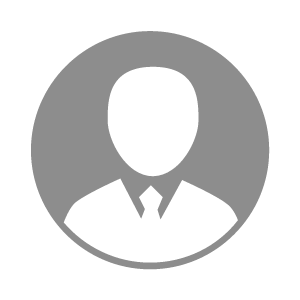 电    话电    话下载后可见下载后可见毕业院校成都农业科技职业学院邮    箱邮    箱下载后可见下载后可见学    历大专住    址住    址四川四川期望月薪10000-20000求职意向求职意向疫苗销售经理,销售经理/总监疫苗销售经理,销售经理/总监疫苗销售经理,销售经理/总监疫苗销售经理,销售经理/总监期望地区期望地区四川省四川省四川省四川省教育经历教育经历就读学校：成都农业科技职业学院 就读学校：成都农业科技职业学院 就读学校：成都农业科技职业学院 就读学校：成都农业科技职业学院 就读学校：成都农业科技职业学院 就读学校：成都农业科技职业学院 就读学校：成都农业科技职业学院 工作经历工作经历工作单位：疫苗销售 工作单位：疫苗销售 工作单位：疫苗销售 工作单位：疫苗销售 工作单位：疫苗销售 工作单位：疫苗销售 工作单位：疫苗销售 自我评价自我评价其他特长其他特长